Муниципальное автономное дошкольное образовательное учреждение детский сад № 20 комбинированного вида городского округа город Нефтекамск Республики Башкортостан
Развлечение в средней группе «Путешествие в страну дорожных знаков»Подготовила и провела                                                                            Воспитатель: Салимова Л.Т.
                                                  Г. НефтекамскЦель. Продолжать формировать у детей и родителей основы безопасного поведения на улице.Задачи:вырабатывать навыки осознанного поведения на улице и использования правил дорожного движения в повседневной жизни;закрепить умение называть знакомые дорожные знаки, сигналы светофора, а также сигналы регулировщика;развивать наблюдательность, быстроту;Создание доброжелательной атмосферы от совместной деятельности детей и взрослых, развитие творческих проявлений каждого ребенка.воспитывать ответственность родителей за обеспечение безопасности своих детей.Оборудование: фуражка для инспектора ДПС, полицейский жезл, шляпа, шарф, светофор, дорожные знаки, разрезные картинки по теме «Транспорт», маски, теремок для театрализации, рули, самокат, машины.Ход развлечения:Дети въезжают в зал под «Песенку друзей»Впереди группы с рулем - шофер.В зале детей встречает инспектор ДПС(Инспектор ДПС – воспитатель в форме сотрудника)Инспектор ДПС: здравствуйте, ребята, а вы знаете кто я. Я инспектор ДПС. Я слежу за порядком на дорогах, за выполнением правил дорожного движения. Сегодня мы встретились, чтобы поговорить об очень важном - о правилах дорожного движения. Нам с вами приходится каждый день по несколько раз переходить улицу. И для того, чтобы не было беды, всем нам надо хорошо знать правила дорожного движения.Правил дорожных много на светеЗнать их обязаны взрослые и дети.Надо нам правила все уважатьИх выполнять и не нарушать.В зал вбегает человек Рассеянный, мечется под музыку по залу.Рассеянный: что только что со мною былоНа перекрестке двух дорог?Машина чуть не задавила,Я еле ноги уволок.Спасите, спасите, спаситеРазбитое сердце мое.Найдите, найдите, найдитеНайдите, найдите ее.Это что за остановка?Бологое иль Поповка?Снова я не разобрался.Это где я оказался?Дети: это наш детский сад.Рассеянный: вот так каждый раз.Зовут рассеянным меня.Без приключений нет и дня.Все путаю, теряюВсе вечно забываю.Инспектор ДПС: здравствуйте, разрешите представится, инспектор ДПС… Нарушаете, нарушаете гражданин Рассеянный. В неположенном месте дорогу переходите.Рассеянный: так я же страшно тороплюсь.Некогда мне по сторонам смотреть. Да и вообще ничего не пойму. Тарелки над головой висят, чучело трехглазое на меня смотрит, полоски белые на дороге нарисованы.Попал в большой я шумный город,Я растерялся, я пропал…Кругом машины и такси,то вдруг автобус на пути.Признаться, честно я не знаю,Где мне дорогу перейтиИнспектор ДПС: так вы молодой человек, совсем не знаете Правил дорожного движения.Рассеянный: а зачем они нужны?Инспектор ДПС: из-за вас могла произойти авария. Как надо переходить улицу и как нужно себя вести на дороге об этом нам расскажет отряд ЮИД Д. Вот послушайте:Дети читают стихи1.Только выйдешь за порогЗа порогом сто дорогЗдесь движеньем с давних порПравят знак и светофор. (Руслан)2.Пешеходом быть не простоПомни улица не дворКак дойдешь до перекресткаПосмотри на светофор. (Элиза)3.Красный свет - дороги нет!Желтый - подожди!Когда горит зеленый свет –Счастливого пути! (Редан)4.Пешеход, пешеходПомни ты про переход –Подземный, наземный,Похожий на зебру.Знай, что только переходОт машин тебя спасет. (Амирхан)5.Где улицу надо тебе перейтиО правиле помни простомСначала налево ты посмотри.Направо взгляни потом. (Юля)Инспектор ДПС: спасибо вам большое мои юные помощники. Ну как молодой человек, все теперь понятно? А, чтобы узнать, какие вы внимательные на дорогах поиграем.Игра «Сигналы светофора»Если увидите зеленый сигнал светофора – весело шагайте.«Желтый цвет» - стой.«Красный цвет» – Движенья нет, погрозите пальцем ребятам, которые сидят напротив «Нельзя идти вперед» или все приседаютРассеянный: теперь я все сигналы светофора выучил. Я куплю себе машину и буду ездить на ней.Инспектор ДПС: подожди, Рассеянный. Чтобы на машине ездить надо выучить все дорожные знаки, а их знаешь сколько вот, посмотри сюда, знаешь ли ты эти дорожные знаки. 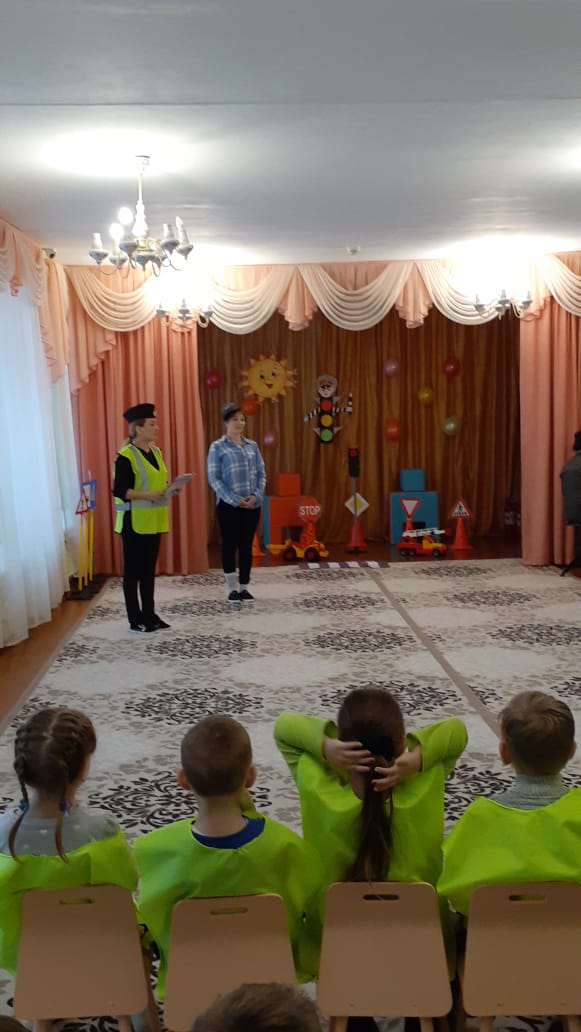 Загадки «Назови правильно знак»Инспектор ДПС загадывает загадку и показывает дорожный знак сначала Рассеянному, а затем детям. Рассеянный пожимает плечами.1.Я хочу спросить про знакНарисован он вот так:В треугольнике ребятаСо всех ног бегут куда-то. («Дети»)2.Землю роет человек,Почему проезда нет?Может быть, здесь ищут клад?Иль старинные монетыВ сундуке большом лежат? («Дорожные работы»)3.У посадочной площадкиПассажиры транспорт ждут.Установленный порядокНарушать нельзя и тут. («Автобусная остановка»)4.В дождь и ясную погодуЗдесь не ходят пешеходыГоворит им знак одно –Вам ходить запрещено! (Движение пешеходов запрещено)5.Это что за чудо – юдо:Два горба, как у верблюда?Треугольный это знакНазывается он как? (Неровная дорога)6.Если ты устал в дороге,Если ехать далеко,Отдохни шофер немного,Место здесь отведено. (Место отдыха)Рассеянный: Ребята, спасибо вместе с вами я выучил дорожные знакиЯ так счастлив, я так рад,Что попал к вам в детский садСмогли меня вы научитьКак по улицам ходить!Предлагаю поиграть в игру на внимание «Это я, это я, это все мои друзья»Если вы поступаете согласно правилам дорожного движения, то дружно отвечайте «Это я, это я, это все мои друзья!». Если нет – молчите.Кто из вас идет впередТолько там, где переход?(Это я, это я, это все мои друзья!)Кто летит вперед так скороЧто не видит светофора?(Молчат)Знает кто, что красный свет –Это значит хода нет?(Это я, это я, это все мои друзья!)Кто летит вперед так скороЧто не видит светофора?(Молчат)Кто из вас, идя домойДержит путь по мостовой(Это я, это я, это все мои друзья!)На зеленый я идуЗа руку сестру веду!(Это я, это я, это все мои друзья!)И на красный прохожу,Я всегда, когда спешу!(Молчат)Красный, желтый свет горитПешеход всегда стоит!(Это я, это я, это все мои друзья!Театрализованная постановка «Дорога к теремку»Под музыку вбегает мышка1.Мышка:Я маленькая мышкаПо лесу я брожуИщу себе домишкоИщу не нахожуИ кушать захотелаГде б столовую найти?Столько знаков на пути.2.Знак «Пункт питания»:Если кушать ты захочешьПосмотри скорей сюда?(Указывает на знак)Это – пункт питания.3.Мышка:Ой, как вкусно пахнетПоем и побегу в теремок.(Мышка бежит в теремок)4.Лягушка:Речка, мошки и трава.Теплый дождик ква-кваква.Ква мне в теремок пройти?Ква дорогу перейти5.Знак «Пешеходный переход»:Полосатая лошадкаЧерез улицу ведетЗдесь нам очень осторожноНужно сделать переходНе спеши, а главным деломВлево, вправо посмотриНет машин, шагаем смелоЕсть машины, стой и жди.6.Заяц:Буду в теремочке житьИ охранником служитьВон он чудо-теремокПобегу наискосок. 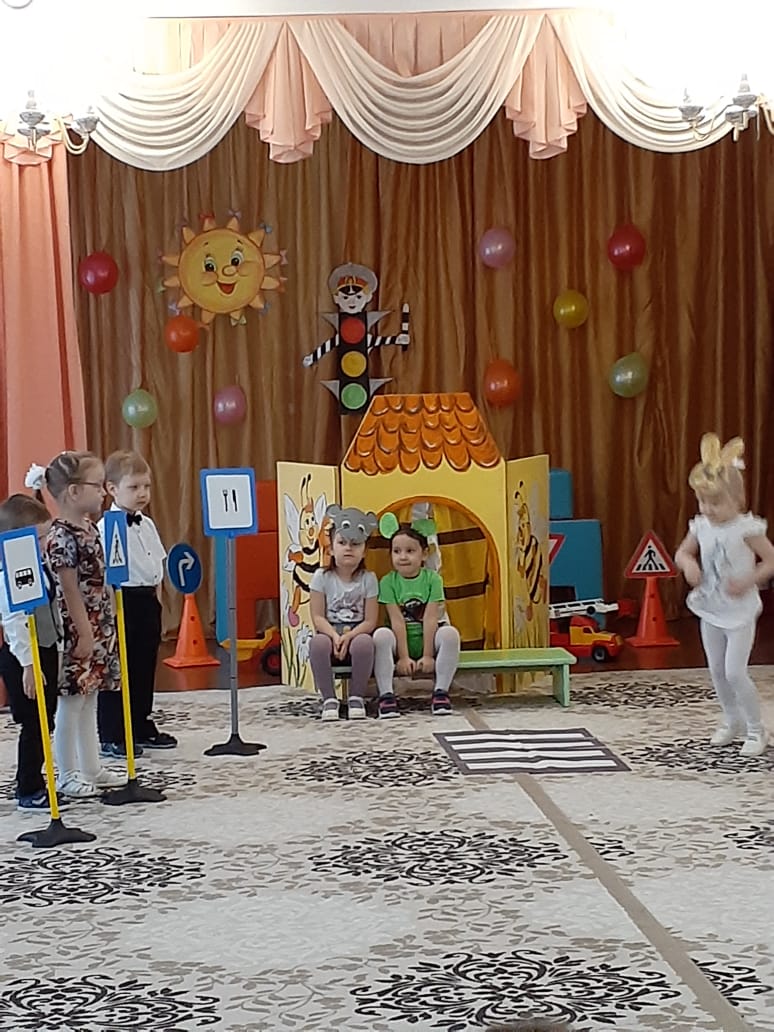 7.Знак «Пешеходный переход»:Если надо перейтиДолжен прямо ты идти.(Показывает дорогу, заяц идет в теремок)А правила движеньяИзучать без возраженья.8.Еж:Я ваш друг, серый ежЯ на елочку похожЯ знаю правила, друзьяЧтоб не опоздать к обедуВ теремок в такси поеду!Знак стоянки — это здесь.(Показывает на знак стоянки)Ну, осталось только сесть.Поехали.(Еж держится за ребенка с рулем, изображающего водителя такси, везет ежа в теремок)Инспектор ДПС: с ежика пример берите, правила всегда учите.(На самокате въезжает лиса. Останавливается у знака «Опасность»)9.Лиса:Замечательный знакВосклицательный знакЗначит можно здесь кричатьПеть, гулять, озорничать.Если бегать – босикомЕсли ехать с ветерком! 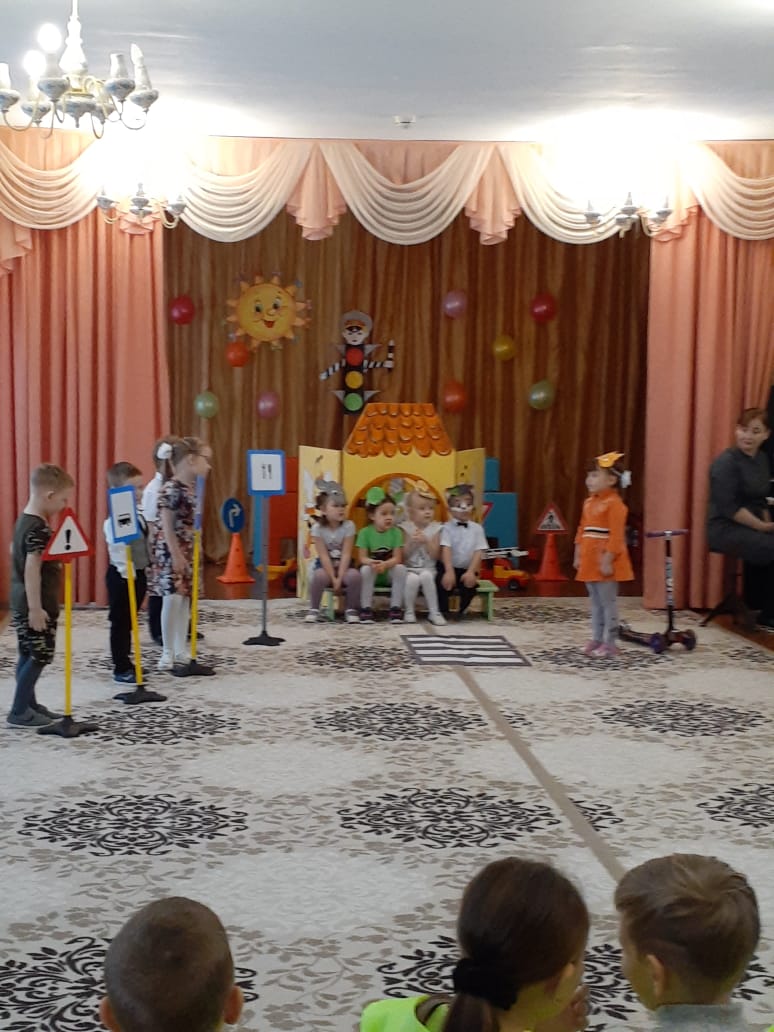 10.Знак:Я отвечу очень строгоЗдесь опасная дорогаПредупреждает знак дорожныйНадо ехать осторожно.(Лиса едет в теремок)(Выходит медведь, играет с мячом)11.Медведь:Мой веселый звонкий мячТы куда пустился вскачь.Синий, красный, голубой,Не угнаться за тобой. 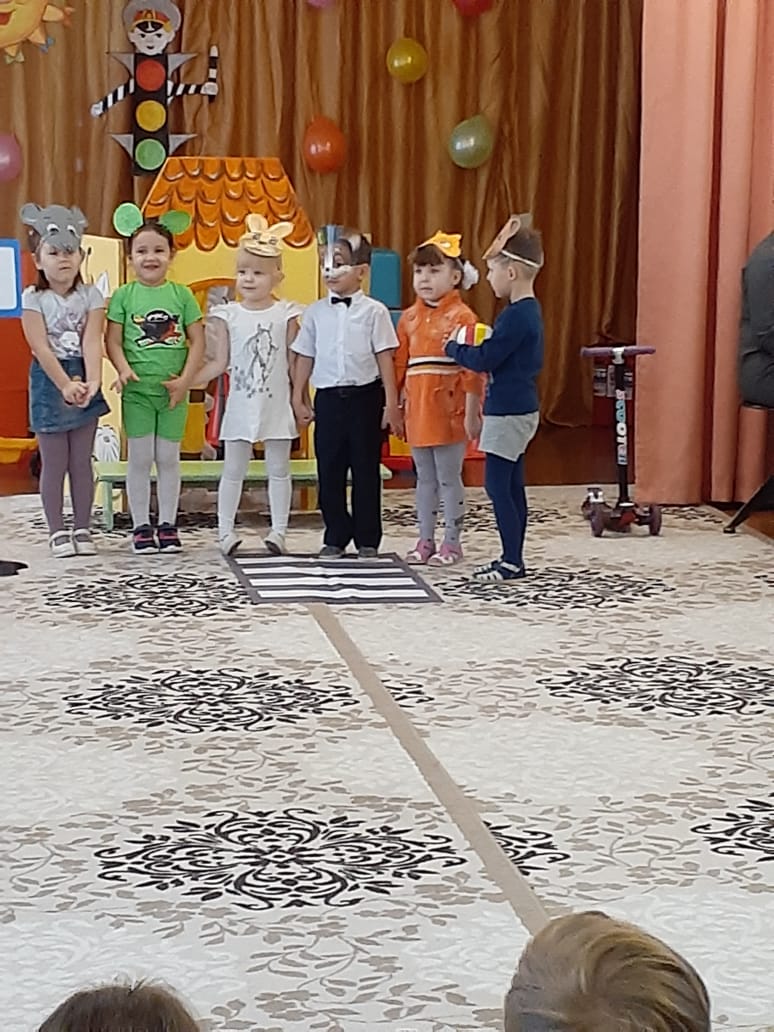 Инспектор ДПС:Стой скорее косолапый,Пожалей свои ты лапы,На дороге не играйПравила ты соблюдай.На проезжей части детиНе играйте в игры эти.Бегать можно без оглядкиВо дворе иль на площадкеЗвери выходят из теремкаВсе: уж мы будем дружитьБудем в тереме весело жить.Инспектор ДПС: ребята, наша встреча подошла к концу, сегодня вы были молодцы, многому научили Рассеянного. Вы хорошо знаете дорожные знаки, усвоили правила дорожного движения и мой совет такой «Знайте правила движения, как таблицу умножения. Чтоб не волновались каждый день родители! Чтоб спокойны были за рулем водители».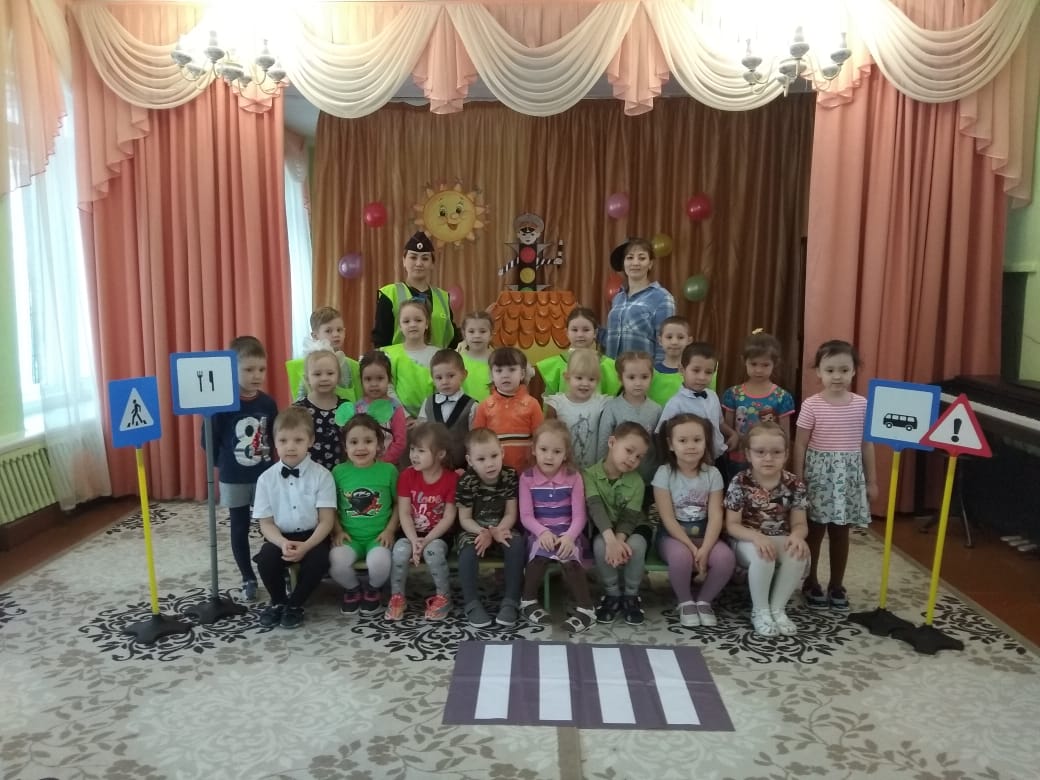 Список используемой литературы:Е.Я.Хабибуллина "Дорожная азбука в детском саду",2013Т.Ф. Саулина «Ознакомление дошкольников с ППД», 2013К.В.Петрова «Как научить детей ППД». Планирование занятий, конспекты, кроссворды, дидактические игры, 2013 Белугин М.Г., Ахмадиева Р.Ш. Педагогические условия организационно-педагогического сопровождения обеспечения безопасности дорожного движения школьников // Проблемы современного педагогического образования. 2016. № 52-6. С. 8-19.